ANEXO I – FICHA DE INSCRIÇÃOSantarém, 09 de outubro de 2022.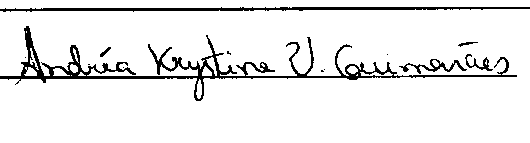 Assinatura do CoordenadorSIAPE: 1550049ANEXO II – TERMO DE COMPROMISSOEu, Andréa Krystina Vinente Guimarães, me comprometo. a: Apresentar relatório de prestação de contas dos recursos de acordo com o formulário de prestação de contas (ANEXO III) e os comprovantes fiscais das despesas realizadas em até 12 meses após o recebimento da bolsa ZOOSETORES.Efetuar gastos exclusivamente para execução do ZOOSETORES.Os recursos do ZOOSETORES deverão ser utilizados em um ano, a contar do recebimento da bolsa-auxílio, sendo permitido o custeio do seguinte item: Material de consumo; serviço de terceiros – pessoa física; serviço de terceiros – pessoa jurídica; e auxílio para atividades de campo.Não serão permitidos gastos com: Pagamentos de inscrição em eventos; viagens para participar de eventos ou desenvolver pesquisa em outra IES; material permanente, de mobiliário; e pagamentos não relacionados às atividades de realização do ZOOSETORES.A falta de apresentação de prestação de contas implica na devolução do auxílio, que será recebido via emissão e pagamento de Guia de Recolhimento da União - GRU,A falta de prestação ou aprovação das contas implicará o impedimento ao docente de pleitear concessão de novo auxílio e/ou participação em Editais da Universidade, enquanto não sanada a pendência.A falta de prestação de contas e má utilização do recurso implicarão em devolução do auxílio como previsto na Resolução nº 24 do CONSAD Art. 5º, § 1º.A assinatura deste termo implica na concordância com todas as regras dispostas no Edital 14/2022 IBEF/UFOPA - Concessão de bolsa-auxílio para apoiar o plano de ensino, pesquisa e extensão de Setores Zootécnicos da UFOPA (ZOOSETORES).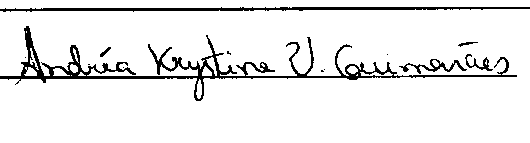 Assinatura do CoordenadorSIAPE: 1550049ANEXO III – PROJETOINTRODUÇÃOOs campos agrostológicos são áreas destinadas ao cultivo e demonstração das plantas forrageiras. Nessas áreas, diferentes cultivares ficam dispostas lado a lado, em canteiros, de maneira a possibilitar a comparação visual e identificação das mesmas. A partir desses campos, os produtores, técnicos e estudantes, poderão conhecer melhor as cultivares. Além disso, será possível acompanhar o comportamento das cultivares nas condições locais, resguardadas a influência dos fatores locais e do próprio manejo dado ao campo agrostológico (PEREIRA, 2021).O estabelecimento de um campo agrostológico segue a mesma lógica da implantação de uma pastagem. Portanto, representa uma série de conhecimentos com preparação do solo, adubações, semeio e manejo das plantas forrageiras.O objetivo deste projeto é a implantação do campo agrostológico do IBEF, que atenderá as disciplinas de forragicultura I e II dos cursos de agronomia e zootecnia do IBEF.JUSTIFICATIVACompete ao Engenheiro-Agrônomo desempenhar as atividades profissionais previstas na Resolução nº 218, de 29.6.73, do CONFEA, e atuar nos seguintes setores: manejo e exploração de culturas de cereais, olerícolas, frutíferas, ornamentais, oleaginosas, estimulantes e forrageiras; produção de sementes e mudas; doenças e pragas das plantas cultivadas; paisagismo; parques e jardins; silvicultura; composição, toxicidade e aplicação de fungicidas, herbicidas e inseticidas; controle integrado de doenças de plantas, plantas daninhas e pragas; classificação e levantamento de solos; química e fertilidade do solo, fertilizantes e corretivos; manejo e conservação do solo, de bacias hidrográficas e de recursos naturais renováveis; controle de poluição na agricultura; economia e crédito rural; planejamento e administração de propriedades agrícolas e extensão rural; mecanização e implementos agrícolas; irrigação e drenagem; pequenas barragens de terra; construções rurais; tecnologia de transformação e conservação de produtos de origem animal e vegetal; beneficiamento e armazenamento de produtos agrícolas; criação de animais domésticos; nutrição e alimentação animal; pastagem; melhoramento vegetal; melhoramento animal.Compete ao zootecnista desempenhar as atividades profissionais previstas na Resolução n.º 619, de 14.12.94, do CFMV, e atuar nos seguintes setores: promoção do melhoramento dos rebanhos; supervisão e assessoramento na inscrição de animais em sociedades de registro genealógico e em provas zootécnicas; formulação, preparação balanceamento e controle da qualidade das rações para animais; desenvolvimento de trabalhos de nutrição; elaboração, orientação e administração de projetos agropecuários; desenvolvimento de atividades de assistência técnica e extensão rural; supervisão, assessoramento e execução de exposições e feiras agropecuárias, julgamento de animais; avaliação, classificação e tipificação de carcaças; planejamento e execução de projetos de construções rurais específicas de produção animal; implantação e manejo de pastagens; administração de propriedades rurais; avaliação e realização de peritagem em animais; direção de instituições de ensino, em quaisquer níveis; regência de disciplinas ligadas a produção animal no âmbito de graduação, pós-graduação e em quaisquer níveis de ensino.Portanto, conforme as competências supracitadas de cada profissional é necessário o estabelecimento de um espaço permanente para práticas de ensino de forragicultura dos cursos de Agronomia e Zootecnia, o campo agrostológico. Além disso, existe um anseio pela modernização dos processos pedagógicos e por uma renovada dinâmica de formação profissional, que possibilite atender à sociedade brasileira na busca por um profissional tecnicamente capacitado, eclético, responsável, ético e com profundo senso de responsabilidade sócio-ambiental.Considerando ainda que o mercado de comercialização de sementes forrageiras e a demanda de profissionais habilitados para realizarem projetos de formação, renovação e reforma de pastagens a região oeste do Pará, é importante que os estudantes tenham conhecimentos das espécies forrageiras e dos manejos de adubações, cortes e controle de pragas e doenças dessas espécies.OBJETIVOSO objetivo deste projeto é a implantação do campo agrostológico do IBEF, que atenderá as disciplinas de forragicultura I e II dos cursos de agronomia e zootecnia do IBEF.METODOLOGIAO campo agrostológico será implantado na Unidade Santana. Nesta área serão cultivadas plantas forrageiras (gramíneas e leguminosas), plantas daninhas e tóxicas em canteiros de dimensão 3x4m (figura 1).  As plantas serão mantidas em canteiros, identificados com placas com os nomes da família, científico e popular. A área se destina ao estudo de novas cultivares forrageiras desenvolvidas, técnicas de manejo de pastagem e de controle de plantas daninhas.Figura 1. Desenho esquemático do campo agrostológico com 21 canteiros de 12m2 (3x4m).Antes de iniciar a preparação da área para implantação dos canteiros será realizada uma análise do solo. A amostragem deve seguir as recomendações técnicas, por meio da coleta de sub-amostrasA partir da recomendação de correção, realizada com base na análise de solo, poderá ser indicada a aplicação de calcário e gesso.Serão adquiridas sementes e mudas das principais forrageiras, gramíneas e leguminosas. As gramíneas serão dos gêneros Urochloa, Panicum, Pennisetum e Cynodon.No estabelecimento será realizada a adubação fosfatada.Após o semeio e transplantio das mudas será realizada a adubação de cobertura com N e K e o nivelamento dos canteiros.FORMA DE UTILIZAÇÃO DOS RECURSOSOs recursos serão utilizados para realizar a limpeza da área com o uso de mecanização, adquirir tábuas, sementes, adubos e calcário.RESULTADOS ESPERADOSEspera-se estabelecer os canteiros de forrageiros de forma permanente com espécies perenes, que serão utilizadas nas aulas práticas das disciplinas. Isso permitirá aos estudantes conhecerem as cultivares das principais espécies forrageiras e seus manejos.PREVISÃO DE AULAS PRÁTICASOs canteiros serão utilizados para atividades práticas dos conteúdos:-Morfologia de plantas forrageiras (Forragicultura II)-Principais gêneros e espécies forrageiras. (Forragicultura I e II)-Manejo de plantas forrageiras (Forragicultura I e II)- Correção de solo e adubações (Forragicultura I)-Corte de plantas para fenação e ensilagens (Forragicultura II)REFERÊNCIASPEREIRA, M. C. Manual de implantação e manejo de Campo Agrostológico. COMUNICADO TÉCNICO 158. Brasília, DF. Novembro, 2021.ANEXOSSantarém, 09 de dezembro de 2022.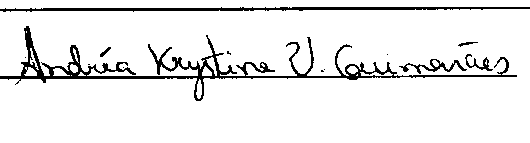 Assinatura do CoordenadorSIAPE: 1550049Nome do docente: Andréa Krystina Vinente GuimarãesNome do docente: Andréa Krystina Vinente GuimarãesTempo de serviço na UFOPA/IBEF: 10 anos e 8 mesesTelefone: 93991687978E-mail: andreavinente@gmail.comDados para pagamento da bolsa: Caixa Econômica FederalDados para pagamento da bolsa: Caixa Econômica FederalAgência: 3190 op 001Agência: 3190 op 001Conta Corrente: 20538-0Conta Corrente: 20538-01. IDENTIFICAÇÃOCoordenador: Andréa Krystina Vinente GuimarãesVice-coordenador: Juliana Mendes de OliveiraE-mail: andreavinente@gmail.com	Telefone: 93-991687978Título do Projeto: Campo Agrostológico do IBEFUnidades Didáticas Permanentes: Campo AgrostológicoDisciplinas atendidas: Forragicultura I e II123456789101112131415161718192021